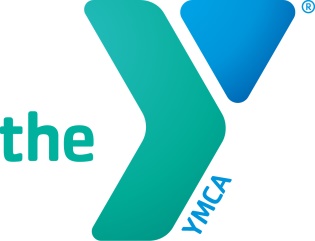   Virtual Training Guide:    BPSM Program Managers As you hire new candidates for the Healthy Heart Ambassador role, consider the following before recommending a candidate for a virtual training: Does the candidate have previous experience delivering virtual programs? Are the candidate’s facilitation skills strong enough to facilitate virtually? Please prepare your candidate with the following: Do they have the capacity to participate in a virtual training?Time (training may be conducted over 1 or 2 days depending on availability of trainer and trainees) Technology Distribute all necessary training materials to the candidate prior to their virtual training Blood pressure cuffPrinted Training materials SpaceChairTable